RIGHTS OF NEIGHBORS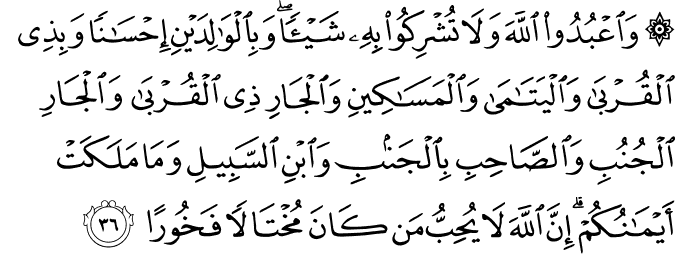 4.36. And (as the essential basis of contentment in individual, family and social life,) worship God and do not associate anything as a partner with Him; and do good to your parents in the best way possible, and to the relatives, orphans, the destitute, the neighbor who is near (in kinship, location, faith), the neighbor who is distant (in kinship and faith), the companion by your side (on the way, in the family, in the workplace, etc. ), the wayfarer, and those who are in your service. (Treat them well and bring yourself up to this end, for) God does not love those who are conceited and boastful;(1)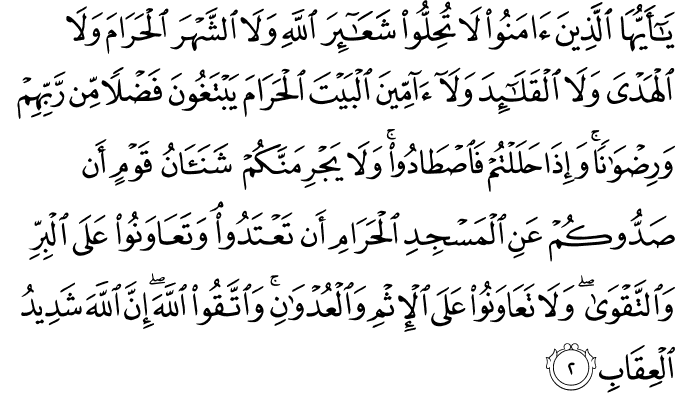 5.2. O you who believe! Do not violate the sanctity of the public symbols (of Islam) set up by God (such as Jumu‘ah and ‘Īd Prayers, the call to the Prayer, the Sacrifice, and attendant rites of the Pilgrimage), nor of the Sacred Months (during which fighting is forbidden except when you are attacked), nor of the animals (brought to the Sacred House for sacrifice), nor of the collars (put on the animals marked for sacrifice), nor of those who have set out for the Sacred House, seeking from their Lord bounty and His good pleasure. But once you leave your pilgrim sanctity (and the sacred precincts around the City), you are free to hunt. And never let your detestation for a people, because they barred you from the Sacred Mosque, move you to commit violations (acts of aggression or injustice). Rather, help one another in virtue and goodness, and righteousness and piety, and do not help one another in sinful, iniquitous acts and hostility; (in all your actions) keep from disobedience to God in reverence for Him and piety. Surely God is severe in retribution.(2)HADITH 169. Ibn Umar and Aisha, may Allah be pleased with them, reported: “The Messenger of Allah, peace and blessings be upon him, said, ‘Jibril continued to advise me to be good to my neighbor until I thought that he would have me make him my heir.’” (Sahih al-Bukhari, Adab, 28; Sahih Muslim, Birr, 140).(3)172. Abu Shurayh al-Khuza’i, may Allah be pleased with him, reported that the Prophet, peace and blessings be upon him, said, “Anyone who believes in Allah and the Last Day should be good to his neighbor. Anyone who believes in Allah and the Last Day should honor his guest. Anyone who believes in Allah and the Last Day should speak well or be silent.” (Sahih Muslim, Iman, 77).(4)  Question: Rights of neighbors are commonly ignored in our time, just like some other rights. What is the importance of observing neighbors’ rights in Islam? What are the benefits of such observance at the formation of a healthy society? Answer: Observing neighbors’ rights is an issue that the Qur’an emphasizes, along with treating one’s parents kindly, being faithful to relatives, and caring for orphans. It is commanded in Surah an-Nisa (Women) (as interpreted): “…worship God and do not associate anything as a partner with Him; do good to your parents in the best way possible, and to the relatives, orphans, the destitute, the neighbor who is near (in kinship, location, faith), the neighbor who is distant (in kinship and faith), the companion by your side (on the way, in the family, in the workplace, etc.), the wayfarer, and those who are in your service. (Treat them well and bring yourself up to this end, for) God does not love those who are conceited and boastful.” (an-Nisa 4:36)Here, directly following the command to worship God and not to associate any partners with him, doing good to parents is commanded. Actually, when love, respect, and yearning to meet someone are concerned, what comes after God’s right is His Messenger’s: we recognize our Lord thanks to him; we learn the way to perceive and interpret creation correctly thanks to him; and we understand that we are created and meant for eternity thanks to the messages he brought. In these respects, we are greatly indebted to him. However, as the verse mentioned above addresses this issue, not in terms of theory but practical deeds, parents’ rights, not the Prophet’s, are mentioned second. The fact that the beginning of the divine command is not related to faith in God but to worship Him also indicates this.After mentioning parents, the verse commands doing good to relatives, orphans, and the destitute, respectively. Then, the verse draws attention to the rights due to neighbors by commanding the doing of good to both near and distant neighbors. Accordingly, all people living around us are included in this meaning, and they deserve to be treated well.A way to attain perfect faithAn authenticated saying of the Prophet, confirmed by great scholars including Bukhari and Muslim,[1] stresses the importance of neighborliness. Indeed, Gabriel gave such insistent advice to the Prophet about neighbors that he thought Gabriel would nearly declare neighbors as inheritors to one another.Given that a person’s inheritors are their closest relatives, we can imagine how important neighbors’ rights are in the sight of God. Actually, we do not know all of the advice concerning neighbors’ rights that Gabriel gave to the Prophet as the Messenger of God did not relate the details of the case. However, the fact that the Prophet nearly thought neighbors would become inheritors to one another indicates how much emphasis Gabriel placed on this issue.Another saying of the Prophet relates this issue to faith: “Whoever believes in God and the Day of Judgment let him be good to his neighbor. Whoever believes in God and the Judgment Day, let him treat his guest. Whoever believes in God and the Judgment Day, let him speak goodness or be silent.”[2]As it is seen, being good to neighbors is mentioned as a requirement of having belief in the true sense. There is another point to note here: Faith in God naturally requires belief in other essentials of faith, including belief in the Judgment Day. It is additionally mentioned in this context, since goodness done here for the sake of God will be rewarded generously when the Judgment Day comes.Good neighbors who offer the key to eternal blissThe Messenger of God also gave warnings that a person who comfortably sleeps with a full stomach while his neighbor is hungry cannot be a believer in the true sense, and that a person whose neighbors are not safe from his harm cannot enter Paradise. If the rights of neighbors are stressed so much in the Qur’an and the Tradition of the Prophet, it is an issue of great importance. In this respect, a Muslim should embrace—near or distant—all of their neighbors magnanimously. People with sound faith should know how to share all of the beauties they possess with their neighbors; it is a requirement of Muslim ethics. When rights of neighbors are mentioned, the first thing that comes to mind is the material kind of aid, such as offering them food, clothes, and the like. As it is known, zakah—the prescribed alms—is given to Muslims only; however, other kinds of alms can be given to non-Muslims. For example, one can provide financial aid to near or distant neighbors whether they are Muslims or not, because these are basic human needs. Particularly in circumstances of poverty, Muslims should never let their neighbors starve, no matter who they are, and should absolutely provide them with support. Helping a neighbor find a job is also a very important means of doing good. But it is not a correct approach to reduce neighbors’ rights to material aid alone. Greeting neighbors and asking about their well-being, getting acquainted better through mutual visits, paving the way to friendly relations between people, and making efforts to eliminate negative feelings—if there are any—are also very important points. It is essential to establish a relationship with one’s neighbors, particularly for Muslims living in a foreign country. For example, they can take the opportunity on special days to make their neighbors happy with presents and visits. In this way, they can find chances to warm hearts, eliminate biased opinions about Muslims, and introduce their values to others. When the issue is seen from this perspective it is more easily understood that rights of neighbors should not be reduced to a notion of material aid.Grounds of sin that grow into a disasterThere is another matter worthy of attention concerning neighbors that the Prophet mentioned. Adultery is many times over a graver sin if it is committed with a neighbor. As it is well known, forbidden and disliked acts have a certain ranking. For example, attributing certain things to God Almighty is such a grave sin that, as related in the Qur’an (Maryam 19:90) (as translated), it would nearly bring a great destruction: “The heavens are all but almost rent, and the earth split asunder, and the mountains fall down in ruins…” Similarly, there are certain kinds of sins that nearly shatter the heavens and earth asunder. As fornication between relatives fall into this category, such a sin between neighbors is evaluated by the Prophet in the same way—as an evil made worse many times over because the predominant feelings between relatives and neighbors must be trust and safety. Therefore, an evil committed by the people whom you trust will not be an ordinary evil; rather it will grow into an evil of manifold ramifications.Bridges of friendship build through a bowl of puddingUnfortunately, it is a bitter reality that there exists a serious void in terms of neighborly relations, as a result of neglecting our own values. To such a degree that even in Muslim countries, an entire society lives in their own worlds, retreated in their apartments. Neighbors knock on one another’s door only when there is disturbing noise, in order to warn the latter. Therefore, we need to do our best to make use of every possible means in order to eliminate this chronic problem. But it should not be forgotten that changing the established notions and understandings in people’s minds is not something easily done like taking off a suit. This issue requires persistence and resolved efforts. Sometimes, you take this chance through the tradition of cooking Noah’s pudding and offering your neighbor upstairs a bowl of pudding. Sometimes, you contact them while celebrating the birth of the Messenger of God, or sometimes, you show your good intentions on some other day that is important to your neighbor. Let us not forget, benevolence is a part of human nature and we do appreciate kindness. Therefore, acts of kindness will definitely make their effect one day, sooner or later. Maybe your neighbors will try you for a long time but once they see that you seek no personal benefit, they should gradually open their doors and mutual visits will begin. The Messenger of God, peace and blessings be upon him, compared the situation of believers with respect to one another to a good building whose bricks are soundly integrated.[3] Naturally, all the factors—observing parents’ rights, strengthening bonds of kinship, caring for the needy, and observing neighbors’ rights—mentioned in the initially quoted verse play an important role at building such a society. Since neighborly relations undergo serious destruction in modern life, the first attempts to enhance relations may not be welcomed at the beginning. However, acts of kindness—even an individual gesture of goodwill—continued in a resolved and steady way will melt the icebergs between people. After a while, they will stimulate good feelings in hearts and, over time, turn into such a strong connection that they will become solid bonds between individuals. Thereafter, individuals will support one another without any expectations in return. When one falls, the other will lend a hand, and they will set about a race of goodness toward one another. An ideal society, without clash and conflict, can only be built from individuals such as these.Finally, in the words of Bediüzzaman, a society whose elements and building blocks are made up of sins cannot be a healthy one. Thus, in order to become a healthy society, it is an important duty for individuals to support one another at protecting against sins and getting rid of vices. God Almighty reminds believers of their responsibilities toward one another with the command (as translated): “…help one another in virtue and goodness, and righteousness and piety, and do not help one another in sinful, iniquitous acts and hostility” (al-Ma’idah 5:2). In the name of maintaining such a feeling of help and solidarity, relationships between neighbors provide a very significant ground and opportunity, in my opinion, and is a responsibility that should not be ignored.(5)[1] Sahih al-Bukhari, Adab, 28; Sahih Muslim, Birr, 141
[2] Sahih Muslim, Iman, 74; Sahih al-Bukhari, Adab, 31
[3] Sahih al-Bukhari, Salat, 88References (1)4:36.The Quran with Annotated Interpretation in Modern English by Ali Unal (2)5:2.The Quran with Annotated Interpretation in Modern English by Ali Unal(3)Nawawi, Imam. Riyad As-Salihin; The Gardens of the Righteous: A collection of authentic hadiths. Tughra Books Press, Inc. 2014(4)Nawawi, Imam. Riyad As-Salihin; The Gardens of the Righteous: A collection of authentic hadiths. Tughra Books Press, Inc. 2014(5) M. Fethullah Gulen, Tughrabooks, The Light Inc. Q/A